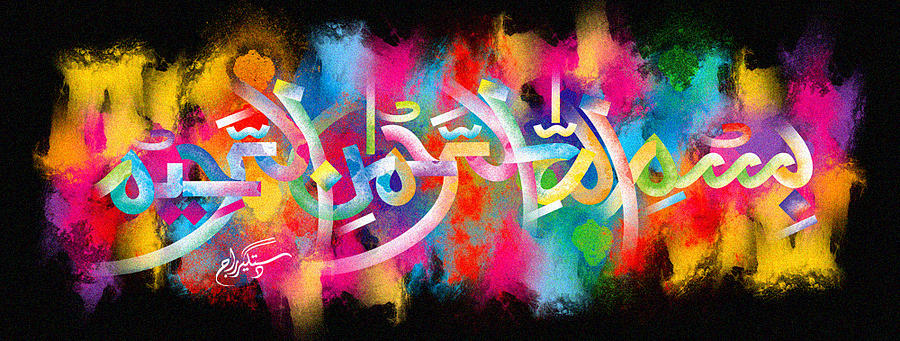 The Miracle Banana of Wednesday 21st October 2015The Exclusive Islamic Miracle Photographs of Dr Umar Elahi AzamWednesday 21st October 2015Manchester, UKIntroductionThe Name of Allah  was formed as a small, ripe blemish on the fruit itself, not on the peel.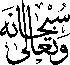 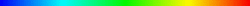 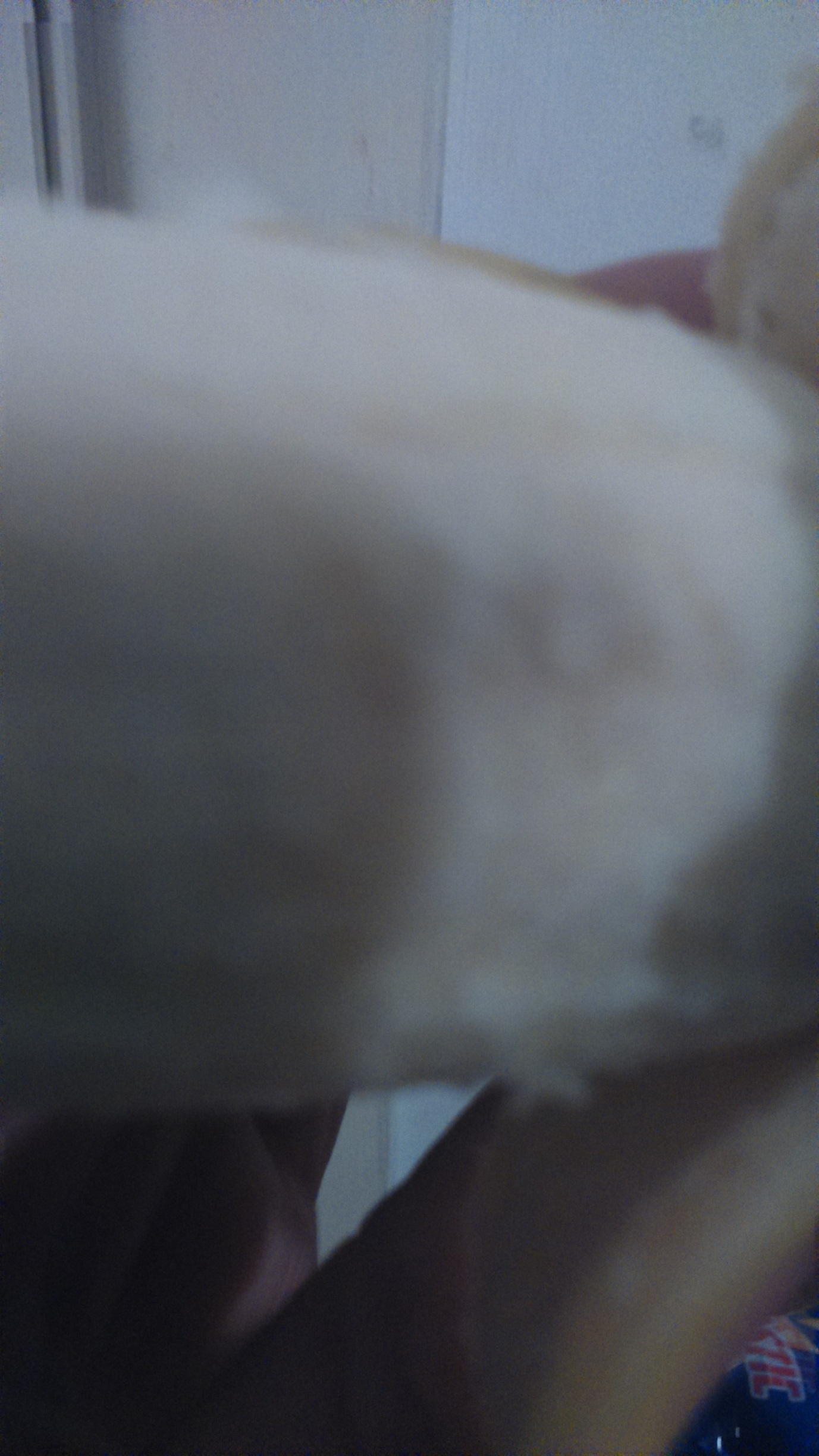 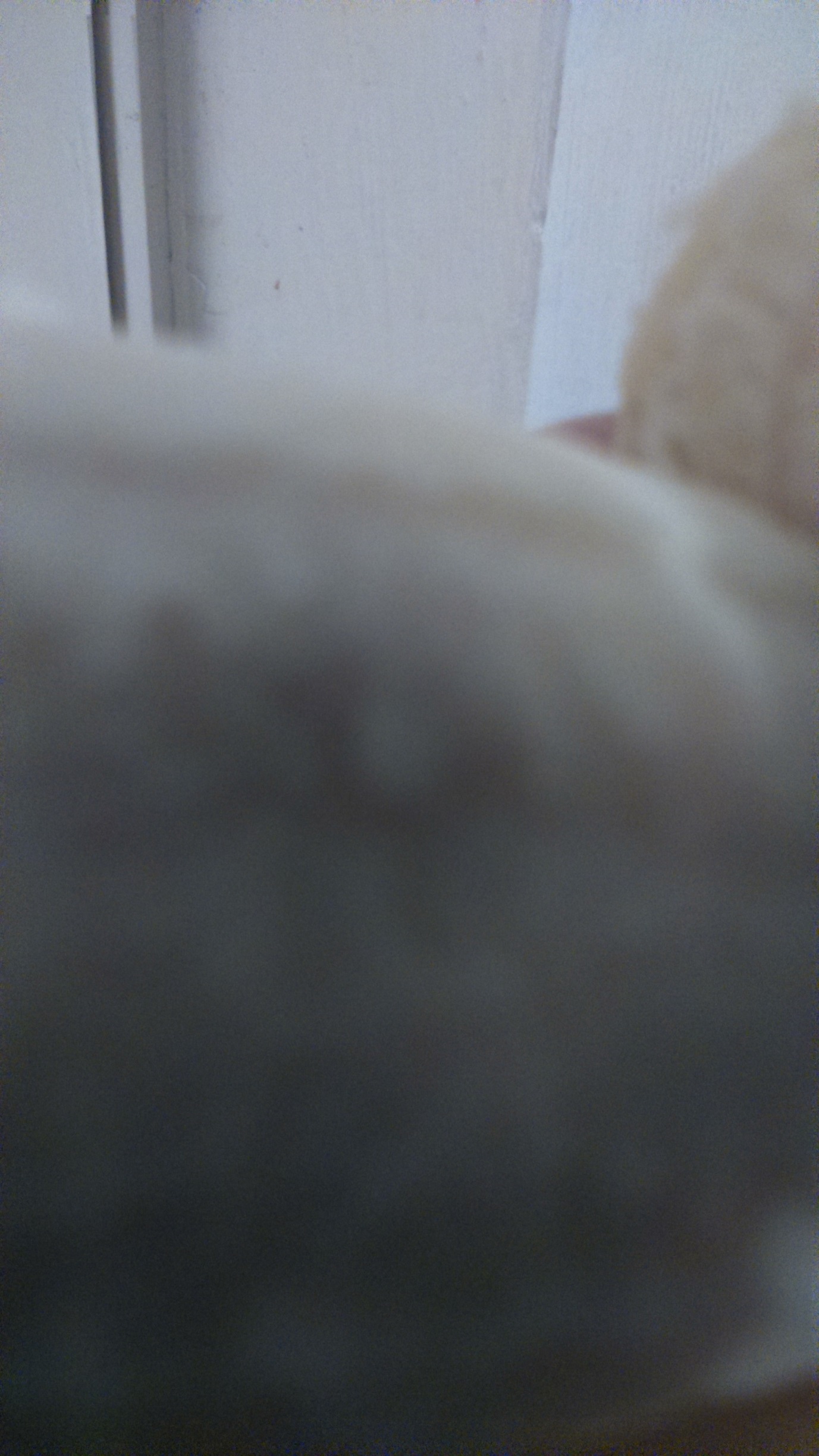 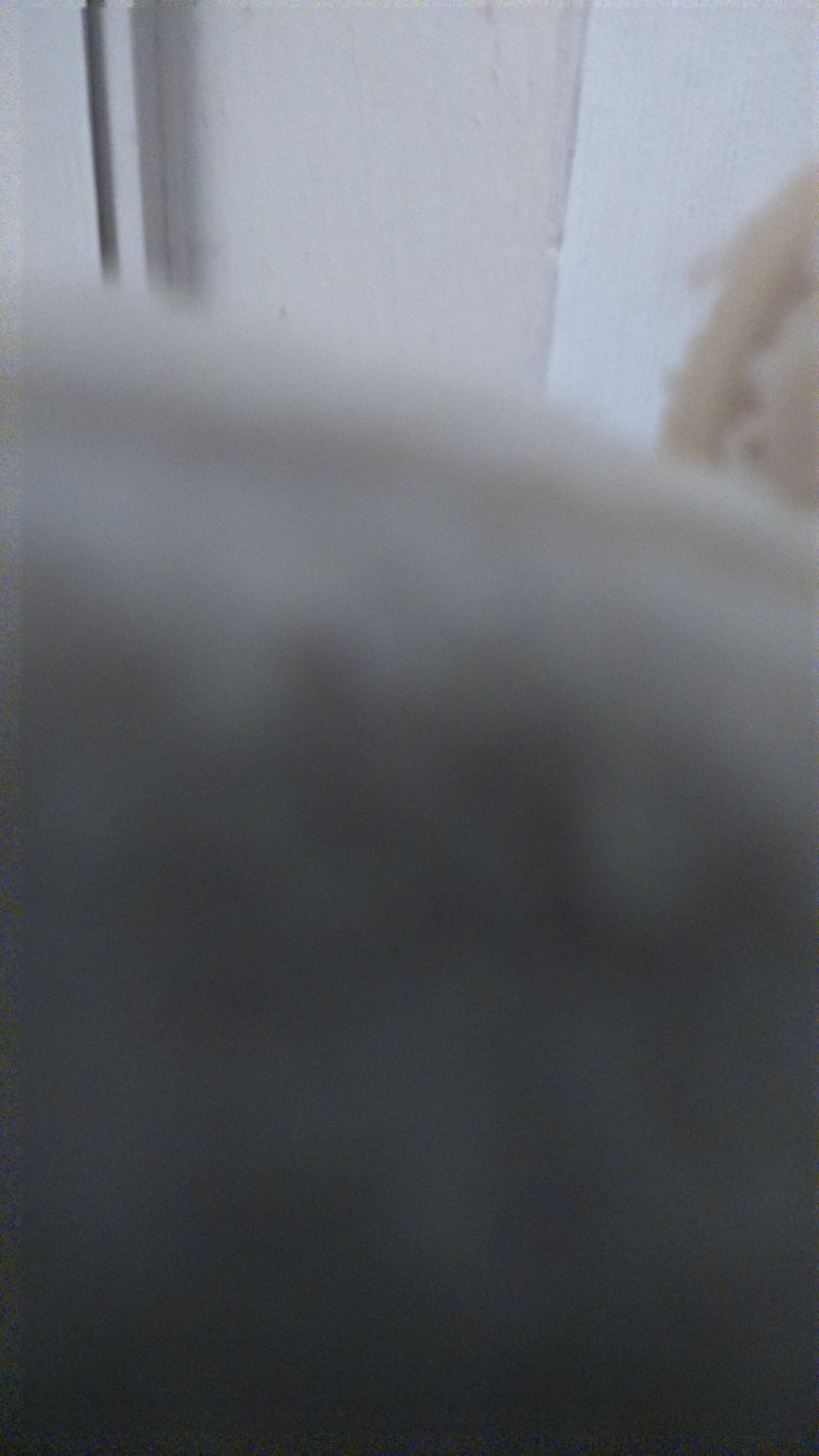 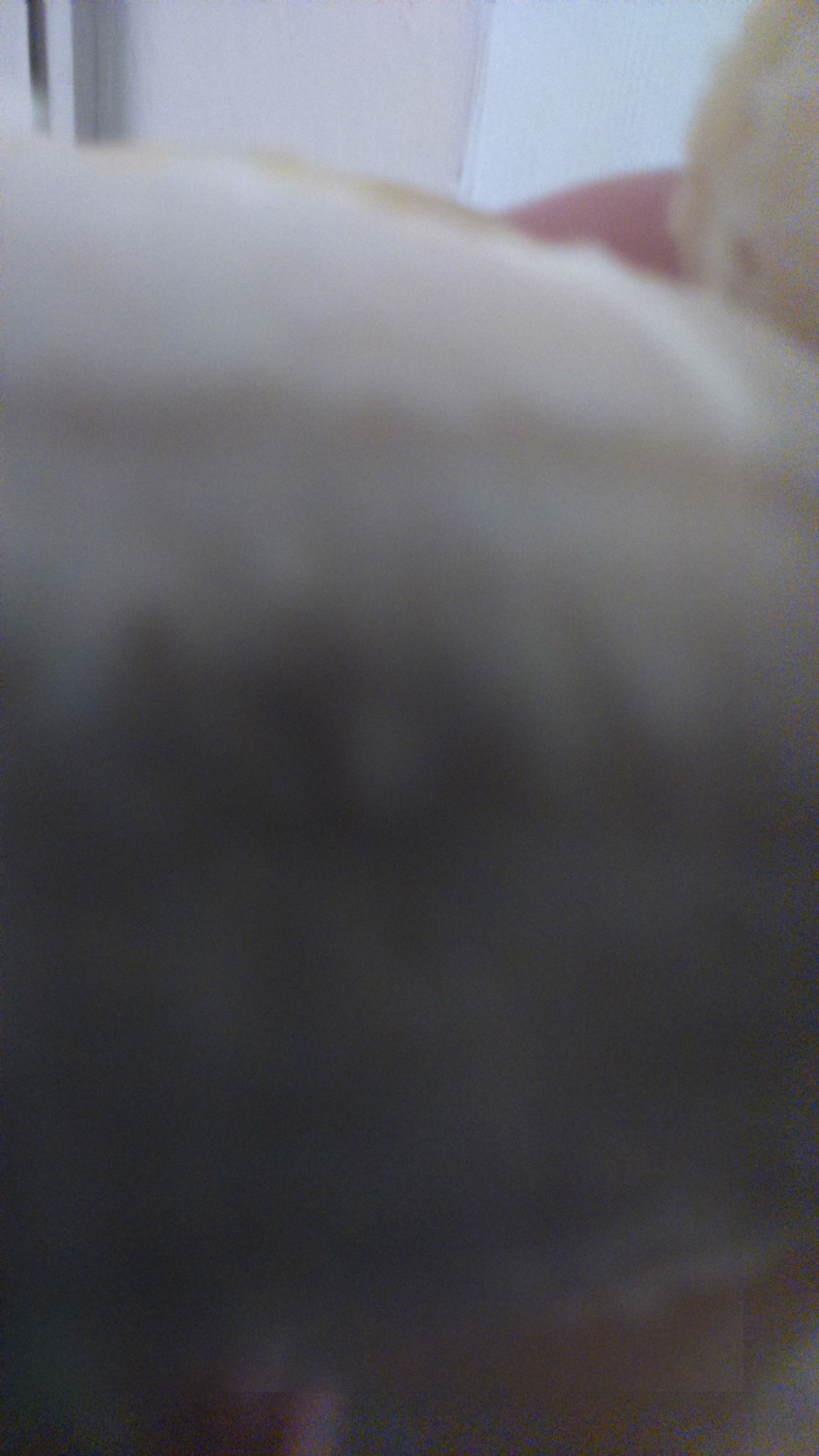 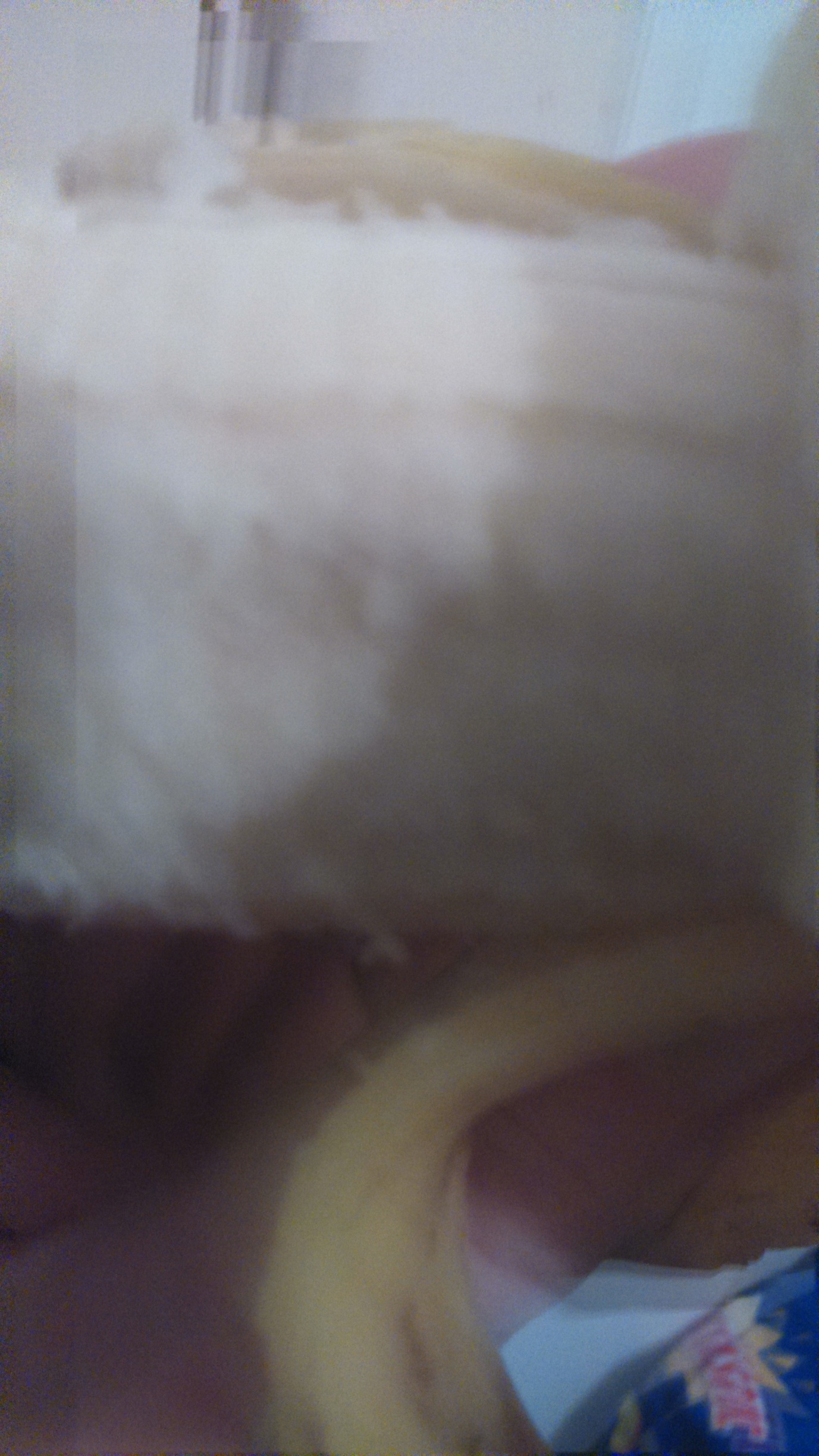 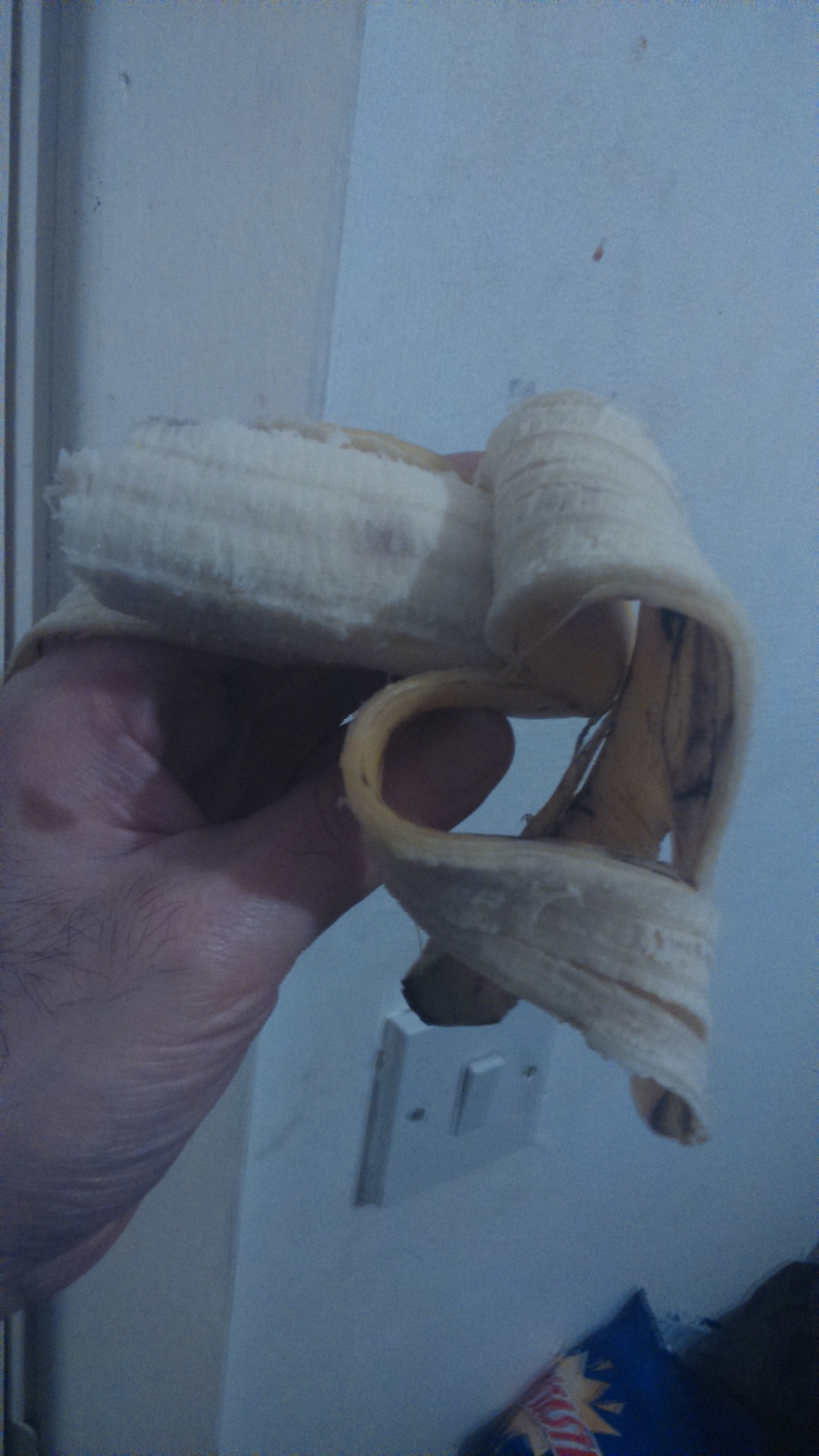 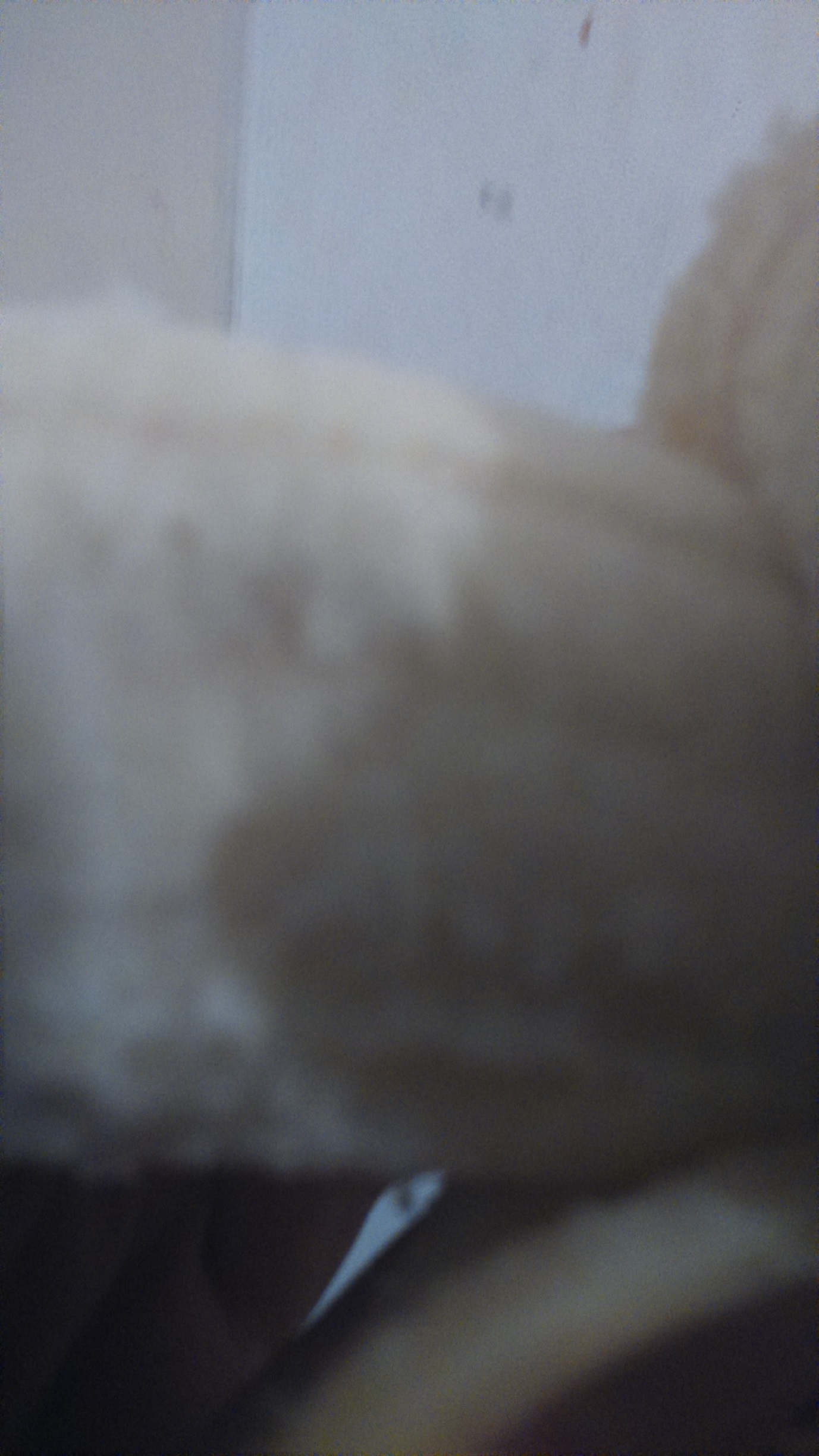 